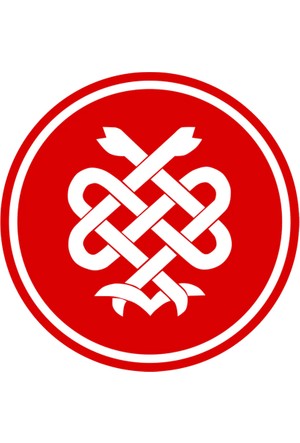 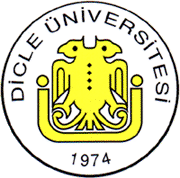 DİCLE ÜNİVERSİTESİTIP FAKÜLTESİ2020–2021 DERS YILIDÖNEM-IBİYOİSTATİSTİK, HALK SAĞLIĞI  ve  DAVRANIŞ BİLİMLERİDERS KURULU15.12.2020 -11.01.2021                     DİCLE ÜNİVERSİTESİ TIP FAKÜLTESİ2020-2021 EĞİTİM-ÖĞRETİM YILIDÖNEM-I BİYOİSTATİSTİK, HALK SAĞLIĞI ve DAVRANIŞ BİLİMLERİ DERS KURULUBİYOİSTATİSTİK PRATİK UYGULAMA PROGRAMIDerslerTeorikPratikToplamBiyoistatistik204 (4 Saat*10 Grup=40 Saat)24Davranış Bilimleri15-15Halk Sağlığı1515TOPLAM50454Ders Kurulu Başkanı: Dr. Öğr. Üyesi İsmailYILDIZDers Kurulu Başkanı: Dr. Öğr. Üyesi İsmailYILDIZDers Kurulu Başkanı: Dr. Öğr. Üyesi İsmailYILDIZDers Kurulu ÜyeleriDers Saati  Prof.Dr. Ömer SATICIBiyoistatistik11Prof.Dr. Zeki AKKUŞBiyoistatistik9Dr.Öğr.Üyesi İsmail YILDIZBiyoistatistik          40PProf. Dr. Günay SAKAHalk Sağlığı5Prof. Dr. Ali CEYLANHalk Sağlığı6Dr.Öğr.Üyesi Zehra KILINÇHalk Sağlığı2Dr.Öğr.Üyesi Hıdır SARIHalk Sağlığı2Prof.Dr.Remzi OTOPsikiyatri3Dr.Öğr. Üyesi Betül UYARPsikiyatri7Dr.Öğr. Üyesi Elif ATEŞ BUDAKPsikiyatri5Ders Kurulunun AdıBİYOİSTATİSTİK-HALK SAĞLIĞI-DAVRANIŞ BİLİMLERİDers Kurulunun Türü ZorunluDers Kurulunun Kredisi6Eğitim DiliTürkçeDers Kurulunun SorumlusuDr.Öğr.Üyesi İsmail YILDIZDers Kurulunun Ön KoşullarıYokDers Kurulunun Süresi4 HaftaTeorik ders saati50Uygulamalı ders saati4 (4 Saat*10 Grup=40 Saat)Ders Kurulunun İçeriğiBiyoistatistik, Halk Sağlığı ve Davranış Bilimleri temel konularıDers Kurulunun AmacıSağlık hizmetlerinin vazgeçilmez bir ögesi ve tıp bilimlerinin teknolojisi olan biyoistatistik, sağlık toplum bilimi,  toplumsal çevre sağlığı ve davranış bilimleri temel kavramlarını öğreterek; sağlık çalışanının görmesine,duymasına, sezmesine ve karar vermesine yardımcı olmaktır.Öğrenim Çıktıları Bu ders kurulunun sonunda öğrenci;Araştırmalardaki kompleks problemleri çözümleyerek basit bir şekilde yorumlama becerisi kazanır.Sağlık alanında yapılan gözlemlerdeki bilgiyi yöntem kullanarak ortaya çıkarma becerisi ve bilgisi kazanır.Bilimsel alternatif düşünme tarzı ve sentezleme becerisi kazanır.Sağlık alanı verileri arasındaki anlamlılığı ortaya çıkarmak için gerekli temel yöntemleri kavrar.Sağlık alanındaki bilgi teknolojileri hakkında fikir sahibiolur.Halk sağlığı kavramı, sağlığı geliştirme ve Koruyucu hekimlik hakkında fikir sahibi olur.Çevrenin toplum ve birey sağlığı üzerindeki etkilerinikavrar.Hastalıkların ortaya çıkmasındaki; beslenme, biyolojik çevre, fiziksel çevre ve toplumsal çevre etkenlerini kavrar.Nüfus ve sağlık,nüfus değişikliklerini etkileyen toplumsal etkenler, sağlık ve hastalık kavramları, sağlık kuruluşları ve sağlık çalışanları hakkında fikir sahibi olur.10. Davranış bilimleri ile ilgili genel kavramları, motivasyonkavramını ve kuramlarını, duyum ile algı kavramlarını ve algının özelliklerini bilir.  11. Kişilik kavramını, kişiliğin gelişimini ve ilgili kuramları bilir.  12. Ruhsal savunma düzeneklerini ve insanın gelişim evrelerini bilir.   13. Ruh sağlığının tanımını ve ruhsal patolojilerin neler olduğunu kavrar.Öğretme Yöntemi(leri)Amfi dersi, demonstrasyon, uygulama, deney, ödev,Değerlendirme Yöntemi ÇSS, OYPS, Pratik Değerlendirme, Ödev, Performans DeğerlendirmesiÖnerilen Kaynaklar Prof.Dr.M.Yusuf ÇELİK, «Biyoistatistik; Bilimsel Araştırma ve SPSS Uygulamaları», Dicle Üniversitesi, 2011Prof.Dr.Çağatay GÜLER, Prof.Dr.Levent AKIN, «Halk Sağlığı Temel Kavramları 1.2.3.cilt», Hacettepe Üniversitesi, 2012Prof. Dr. M. Orhan Öztürk , Prof. Dr. N. Aylin Uluşahin, Ruh Sağlığı ve Bozuklukları, Hacettepe Üniversitesi; 2018.Öğretim Üyeleri Ders Notları, 2020DÖNEM1DÖNEM1DÖNEM1DÖNEM1DÖNEM1DÖNEM1DÖNEM1KOMİTE 3: BİYOİSTATİSTİK, HALK SAĞLIĞI ve DAVRANIŞ BİLİMLERİ                                           15.12.2020 - 11.01.2021KOMİTE 3: BİYOİSTATİSTİK, HALK SAĞLIĞI ve DAVRANIŞ BİLİMLERİ                                           15.12.2020 - 11.01.2021KOMİTE 3: BİYOİSTATİSTİK, HALK SAĞLIĞI ve DAVRANIŞ BİLİMLERİ                                           15.12.2020 - 11.01.2021KOMİTE 3: BİYOİSTATİSTİK, HALK SAĞLIĞI ve DAVRANIŞ BİLİMLERİ                                           15.12.2020 - 11.01.2021KOMİTE 3: BİYOİSTATİSTİK, HALK SAĞLIĞI ve DAVRANIŞ BİLİMLERİ                                           15.12.2020 - 11.01.2021KOMİTE 3: BİYOİSTATİSTİK, HALK SAĞLIĞI ve DAVRANIŞ BİLİMLERİ                                           15.12.2020 - 11.01.2021KOMİTE 3: BİYOİSTATİSTİK, HALK SAĞLIĞI ve DAVRANIŞ BİLİMLERİ                                           15.12.2020 - 11.01.2021TARİHGÜNSAATDERSKONUÖĞRETİM ÜYESİ15.12.2020Salı1Ders KuruluDers Kurulu Amaç ve ÖğrenimHedefleriDers Kurulu BaşkanıDr.Öğr.Üyesi. İ. YILDIZ15.12.2020Salı2BiyoistatistikBiyoistatistiğe Giriş, Tanım ve KavramlarProf.Dr. Ö.SATICI15.12.2020Salı3BiyoistatistikVerilerin sınıflandırılmasıProf.Dr. Ö.SATICI15.12.2020Salı4Davranış BilimleriDavranış Bilimlerine Giriş, Tanım ve KavramlarProf.Dr.R.OTO15.12.2020Salı5Halk SağlığıHalk Sağlığı KavramıProf. Dr. A.CEYLAN15.12.2020Salı6İngilizce15.12.2020Salı7İngilizce15.12.2020Salı8Halk SağlığıBeslenme ve sağlıkProf.Dr. G.SAKA16.12.2020Çarşamba1Davranış BilimleriGüdülenme (Motivasyon)Dr.Öğr.Üyesi.B.UYAR16.12.2020Çarşamba2Davranış BilimleriGüdülenme (Motivasyon)Dr.Öğr.Üyesi.B.UYAR16.12.2020Çarşamba3Halk SağlığıTürkiye de Sağlık Hizmeti veren KurumlarDr.Öğr.Üyesi.H.SARI16.12.2020Çarşamba4Halk SağlığıSağlık, hastalık kavramları ve Sağlığın BelirleyicileriProf.Dr. G.SAKA16.12.2020Çarşamba5BiyoistatistikTanımlayıcı İstatistiklerProf.Dr. Ö.SATICI16.12.2020Çarşamba6BiyoistatistikTanımlayıcı İstatistiklerProf.Dr. Ö.SATICI16.12.2020Çarşamba7BiyoistatistikBiyoistatistik Pratik 1-  Online ALMS (1. Grup)LABDr.Öğr.Üyesi.İ. YILDIZ16.12.2020Çarşamba8BiyoistatistikBiyoistatistik Pratik 1-  Online ALMS(2. Grup)LABDr.Öğr.Üyesi.İ. YILDIZ17.12.2020Perşembe1BiyoistatistikBiyoistatistik Pratik 1-  Online ALMS (3. Grup)LABDr.Öğr.Üyesi.İ. YILDIZ17.12.2020Perşembe2BiyoistatistikBiyoistatistik Pratik 1-  Online ALMS (4. Grup)LABDr.Öğr.Üyesi. İ. YILDIZ17.12.2020Perşembe3Seçmeli Ders17.12.2020Perşembe4Seçmeli Ders17.12.2020Perşembe5BiyoistatistikBiyoistatistik Pratik 1-  Online ALMS (5. Grup)LABDr.Öğr.Üyesi İ. YILDIZ17.12.2020Perşembe6BiyoistatistikBiyoistatistik Pratik 1-  Online ALMS (6. Grup)LABDr.Öğr.Üyesi İ. YILDIZ17.12.2020Perşembe7Seçmeli Ders (Spor)17.12.2020Perşembe8Seçmeli Ders(Spor)18.12.2020Cuma1BiyoistatistikBiyoistatistik Pratik 1 –  Online ALMS  (7. Grup)Dr.Öğr.Üyesi. İ. YILDIZ18.12.2020Cuma2BiyoistatistikBiyoistatistik Pratik 1 –  Online ALMS (8. Grup)Dr.Öğr.Üyesi. İ. YILDIZ18.12.2020Cuma3BiyoistatistikBiyoistatistik Pratik 1 – Online ALMS (9. Grup)Dr.Öğr.Üyesi. İ. YILDIZ18.12.2020Cuma4BiyoistatistikBiyoistatistik Pratik 1 –  Online ALMS (10. Grup)Dr.Öğr.Üyesi. İ. YILDIZ18.12.2020Cuma5Türk Dili18.12.2020Cuma6Türk Dili18.12.2020Cuma7Atatürk İlk. Ve İnkılapTarihi18.12.2020Cuma8Atatürk İlk. veİnkılapTarihi21.12.2020Pazartesi1Halk SağlığıÇocuk ve sağlıkProf. Dr. G. SAKA21.12.2020Pazartesi2BiyoistatistikTablo ve Grafik YöntemleriProf.Dr. Ö.SATICI21.12.2020Pazartesi3BiyoistatistikTablo ve Grafik YöntemleriProf.Dr. Ö.SATICI21.12.2020Pazartesi4Davranış BilimleriDuyum ve AlgıDr.Öğr.Üyesi B.UYAR21.12.2020Pazartesi5Davranış BilimleriBilişsel GelişimDr.Öğr.Üyesi.B.UYAR21.12.2020Pazartesi6İngilizce21.12.2020Pazartesi7İngilizce21.12.2020Pazartesi8Halk SağlığıKadın ve sağlıkDr.Öğr.Üyesi Z. KILINÇ22.12.2020Salı1Biyoistatistik/Tıp EğitimiBiyoistatistik Pratik 2-  Online ALMS (1. Grup)Öğrenci Paneli 3Dr.Öğr.Üyesi. İ. YILDIZProf. Dr. M. BALKAN Doç. Dr. İ. KELLE22.12.2020Salı2Biyoistatistik/Tıp EğitimiBiyoistatistik Pratik 2-  Online ALMS (2. Grup)Öğrenci Paneli 3Dr.Öğr.Üyesi. İ. YILDIZProf. Dr. M. BALKAN Doç. Dr. İ. KELLE22.12.2020Salı3Biyoistatistik/Tıp EğitimiBiyoistatistik Pratik 2-  Online ALMS(3. Grup)Öğrenci Paneli 3Dr.Öğr.Üyesi. İ. YILDIZProf. Dr. M. BALKAN Doç. Dr. İ. KELLE22.12.2020Salı4Biyoistatistik/Tıp EğitimiBiyoistatistik Pratik 2-  Online ALMS(4. Grup)Öğrenci Paneli 3Dr.Öğr.Üyesi. İ. YILDIZProf. Dr. M. BALKAN Doç. Dr. İ. KELLE22.12.2020Salı5BiyoistatistikBiyoistatistik Pratik 2-  Online ALMS (5. Grup)Biyoistatistik Pratik 2-  Online ALMS (5. Grup)Dr.Öğr.Üyesi. İ. YILDIZDr.Öğr.Üyesi. İ. YILDIZ22.12.2020Salı6İngilizce22.12.2020Salı7İngilizce22.12.2020Salı8BiyoistatistikBiyoistatistik Pratik 2-  Online ALMS (6. Grup)Biyoistatistik Pratik 2-  Online ALMS (6. Grup)Dr.Öğr.Üyesi. İ. YILDIZDr.Öğr.Üyesi. İ. YILDIZ23.12.2020Çarşamba1Biyoistatistik/Tıp EğitimiBiyoistatistik Pratik 2-  Online ALMS (7. Grup)Öğrenci Paneli 4Dr.Öğr.Üyesi. İ. YILDIZProf. Dr. M. BALKAN Doç. Dr. İ. KELLE23.12.2020Çarşamba2Biyoistatistik/Tıp EğitimiBiyoistatistik Pratik 2-  Online ALMS (8. Grup)Öğrenci Paneli 4Dr.Öğr.Üyesi. İ. YILDIZProf. Dr. M. BALKAN Doç. Dr. İ. KELLE23.12.2020Çarşamba3Biyoistatistik/Tıp EğitimiBiyoistatistik Pratik 2-  Online ALMS(9. Grup)Öğrenci Paneli 4Dr.Öğr.Üyesi. İ. YILDIZProf. Dr. M. BALKAN Doç. Dr. İ. KELLE23.12.2020Çarşamba4Biyoistatistik/Tıp EğitimiBiyoistatistik Pratik 2-  Online ALMS(10. Grup)Öğrenci Paneli 4Dr.Öğr.Üyesi. İ. YILDIZProf. Dr. M. BALKAN Doç. Dr. İ. KELLE23.12.2020Çarşamba5BiyoistatistikTeorik dağılımlar (Binom-Poisson-Normal)Teorik dağılımlar (Binom-Poisson-Normal)Prof.Dr. Ö.SATICIProf.Dr. Ö.SATICI23.12.2020Çarşamba6BiyoistatistikTeorik dağılımlar (Binom-Poisson- Normal)Teorik dağılımlar (Binom-Poisson- Normal)Prof.Dr. Ö.SATICIProf.Dr. Ö.SATICI23.12.2020Çarşamba7BiyoistatistikÖrnekleme YöntemleriÖrnekleme YöntemleriProf.Dr. Ö.SATICIProf.Dr. Ö.SATICI23.12.2020Çarşamba8Davranış BilimleriKişilik Gelişimi ve KuramlarıKişilik Gelişimi ve KuramlarıDr.Öğr.Üyesi.B.UYARDr.Öğr.Üyesi.B.UYAR24.12.2020Perşembe1BiyoistatistikÖrnekleme Yöntemleri Prof.Dr. Ö.SATICI24.12.2020Perşembe2BiyoistatistikÖrneklem BüyüklüğüProf.Dr. Ö.SATICI24.12.2020Perşembe3Seçmeli Ders24.12.2020Perşembe4Seçmeli Ders24.12.2020Perşembe5BiyoistatistikHipotez Testlerine GirişProf. Dr. Z. AKKUŞ24.12.2020Perşembe6BiyoistatistikHipotez Testlerine GirişProf. Dr. Z. AKKUŞ24.12.2020Perşembe7Seçmeli Ders (Spor)24.12.2020Perşembe8Seçmeli Ders(Spor)25.12.2020Cuma1BiyoistatistikBağımlı ve Bağımsız Gruplarda Tek ve İki Örneklem TestleriProf. Dr. Z. AKKUŞ25.12.2020Cuma2BiyoistatistikBağımlı ve Bağımsız Gruplarda Tek ve İki Örneklem TestleriProf. Dr. Z. AKKUŞ25.12.2020Cuma3Halk SağlığıSağlığı GeliştirmeDr.Öğr.Üyesi Z. KILINÇ25.12.2020Cuma4Halk SağlığıTürkiye'nin önemli sağlık sorunlarıProf. Dr. G.SAKA25.12.2020Cuma5Türk Dili25.12.2020Cuma6Türk Dili25.12.2020Cuma7Atatürkİlk. ve İnkılapTarihi25.12.2020Cuma8Atatürk İlk. ve İnkılapTarihi28.12.2020Pazartesi1Biyoistatistik/Tıp EğitimiBiyoistatistik Pratik 3-  Online ALMS (1. Grup)Öğrenci Paneli 5Dr.Öğr.Üyesi. İ. YILDIZProf. Dr. M. BALKAN Doç. Dr. İ. KELLE28.12.2020Pazartesi2Biyoistatistik/Tıp EğitimiBiyoistatistik Pratik 3-  Online ALMS (2. Grup)Öğrenci Paneli 5Dr.Öğr.Üyesi. İ. YILDIZProf. Dr. M. BALKAN Doç. Dr. İ. KELLE28.12.2020Pazartesi3Biyoistatistik/Tıp EğitimiBiyoistatistik Pratik 3-  Online ALMS(3. Grup)Öğrenci Paneli 5Dr.Öğr.Üyesi. İ. YILDIZProf. Dr. M. BALKAN Doç. Dr. İ. KELLE28.12.2020Pazartesi4Biyoistatistik/Tıp EğitimiBiyoistatistik Pratik 3-  Online ALMS(4. Grup)Öğrenci Paneli 5Dr.Öğr.Üyesi. İ. YILDIZProf. Dr. M. BALKAN Doç. Dr. İ. KELLE28.12.2020Pazartesi5BiyoistatistikBiyoistatistik Pratik 3-  Online ALMS (5. Grup)Biyoistatistik Pratik 3-  Online ALMS (5. Grup)Dr.Öğr.Üyesi. İ. YILDIZDr.Öğr.Üyesi. İ. YILDIZ28.12.2020Pazartesi6İngilizce28.12.2020Pazartesi7İngilizce28.12.2020Pazartesi8BiyoistatistikBiyoistatistik Pratik 3-  Online ALMS (6. Grup)Biyoistatistik Pratik 3-  Online ALMS (6. Grup)Dr.Öğr.Üyesi. İ. YILDIZDr.Öğr.Üyesi. İ. YILDIZ29.12.2020Salı1Biyoistatistik/Tıp EğitimiBiyoistatistik Pratik 3-  Online ALMS (7. Grup)Öğrenci Paneli 6Dr.Öğr.Üyesi. İ. YILDIZProf. Dr. M. BALKAN Doç. Dr. İ. KELLE29.12.2020Salı2Biyoistatistik/Tıp EğitimiBiyoistatistik Pratik 3-  Online ALMS (8. Grup)Öğrenci Paneli 6Dr.Öğr.Üyesi. İ. YILDIZProf. Dr. M. BALKAN Doç. Dr. İ. KELLE29.12.2020Salı3Biyoistatistik/Tıp EğitimiBiyoistatistik Pratik 3-  Online ALMS(9. Grup)Öğrenci Paneli 6Dr.Öğr.Üyesi. İ. YILDIZProf. Dr. M. BALKAN Doç. Dr. İ. KELLE29.12.2020Salı4Biyoistatistik/Tıp EğitimiBiyoistatistik Pratik 3-  Online ALMS(10. Grup)Öğrenci Paneli 6Dr.Öğr.Üyesi. İ. YILDIZProf. Dr. M. BALKAN Doç. Dr. İ. KELLE29.12.2020Salı5Davranış BilimleriKişilik Gelişimi ve KuramlarıKişilik Gelişimi ve KuramlarıDr. Öğr. Üyesi B. UYARDr. Öğr. Üyesi B. UYAR29.12.2020Salı6Davranış BilimleriKişilik Gelişimi ve KuramlarıKişilik Gelişimi ve KuramlarıDr. Öğr. Üyesi B. UYARDr. Öğr. Üyesi B. UYAR29.12.2020Salı7Halk SağlığıBulaşıcı hastalıkların kontrolüBulaşıcı hastalıkların kontrolüProf. Dr. G. SAKAProf. Dr. G. SAKA29.12.2020Salı8Serbest Çalışma30.12.2020Çarşamba1BiyoistatistikNonparametrik testlere giriş(Mann Whitney U testi, Wilcoxon testi)Prof. Dr. Z. AKKUŞ30.12.2020Çarşamba2BiyoistatistikNonparametrik testlere giriş(Mann Whitney U testi, Wilcoxon testi)Prof. Dr. Z. AKKUŞ30.12.2020Çarşamba3Halk SağlığıSağlık kuruluşları ve sağlık insangücüDr.Öğr.Üyesi H.SARI30.12.2020Çarşamba4Halk SağlığıSağlığın GöstergeleriProf. Dr. A. CEYLAN30.12.2020Çarşamba5Davranış BilimleriSavunma MekanizmalarıDr.Öğr.Üyesi E.A.BUDAK30.12.2020Çarşamba6Davranış BilimleriSavunma Mekanizmaları Dr.Öğr.Üyesi E.A.BUDAK30.12.2020Çarşamba7Serbest Çalışma30.12.2020Çarşamba8Serbest Çalışma31.12.2020Perşembe1Davranış BilimleriRuhsal Hastalıklar - 1Dr. Öğr. Üyesi E. A. BUDAK31.12.2020Perşembe2Davranış BilimleriRuhsal Hastalıklar - 2Dr. Öğr. Üyesi E. A. BUDAK31.12.2020Perşembe3Seçmeli Ders31.12.2020Perşembe4Seçmeli Ders31.12.2020Perşembe5Serbest Çalışma31.12.2020Perşembe6Serbest Çalışma31.12.2020Perşembe7Seçmeli Ders(Spor)31.12.2020Perşembe8Seçmeli Ders(Spor)01.01.2020Cuma101.01.2020Cuma201.01.2020Cuma3YILBAŞI TATİLİ01.01.2020Cuma401.01.2020Cuma501.01.2020Cuma601.01.2020Cuma701.01.2020Cuma804.01.2021Pazartesi1Davranış BilimleriRuhsal Hastalıklar – 3Dr. Öğr. Üyesi E. A. BUDAK04.01.2021Pazartesi2BiyoistatistikBağımlı – Bağımsız Gruplarda Khi-Kare testleriProf. Dr. Z. AKKUŞ04.01.2021Pazartesi3BiyoistatistikBağımlı – Bağımsız Gruplarda Khi-Kare testleriProf. Dr. Z. AKKUŞ04.01.2021Pazartesi4BiyoistatistikBağımlı – Bağımsız Gruplarda Khi-Kare testleriProf. Dr. Z. AKKUŞ04.01.2021Pazartesi5Halk SağlığıÇevre ve sağlıkProf. Dr. A. CEYLAN04.01.2021Pazartesi6Halk Sağlığıİş ve sağlıkProf. Dr. A. CEYLAN04.01.2021Pazartesi7Serbest Çalışma04.01.2021Pazartesi8Serbest Çalışma05.01.2021Salı1Biyoistatistik/Tıp EğitimiBiyoistatistik Pratik 4-  Online ALMS (1. Grup)Öğrenci Paneli 7Dr.Öğr.Üyesi. İ. YILDIZProf. Dr. M. BALKAN Doç. Dr. İ. KELLE05.01.2021Salı2Biyoistatistik/Tıp EğitimiBiyoistatistik Pratik 4-  Online ALMS (2. Grup)Öğrenci Paneli 7Dr.Öğr.Üyesi. İ. YILDIZProf. Dr. M. BALKAN Doç. Dr. İ. KELLE05.01.2021Salı3Biyoistatistik/Tıp EğitimiBiyoistatistik Pratik 4-  Online ALMS(3. Grup)Öğrenci Paneli 7Dr.Öğr.Üyesi. İ. YILDIZProf. Dr. M. BALKAN Doç. Dr. İ. KELLE05.01.2021Salı4Biyoistatistik/Tıp EğitimiBiyoistatistik Pratik 4-  Online ALMS(4. Grup)Öğrenci Paneli 7Dr.Öğr.Üyesi. İ. YILDIZProf. Dr. M. BALKAN Doç. Dr. İ. KELLE05.01.2021Salı5BiyoistatistikBiyoistatistik Pratik 4-  Online ALMS (5. Grup)Biyoistatistik Pratik 4-  Online ALMS (5. Grup)Dr.Öğr.Üyesi. İ. YILDIZDr.Öğr.Üyesi. İ. YILDIZ05.01.2021Salı6İngilizce05.01.2021Salı7İngilizce05.01.2021Salı8BiyoistatistikBiyoistatistik Pratik 4-  Online ALMS (6. Grup)Biyoistatistik Pratik 4-  Online ALMS (6. Grup)Dr.Öğr.Üyesi. İ. YILDIZDr.Öğr.Üyesi. İ. YILDIZ06.01.2021Çarşamba1Biyoistatistik/Tıp EğitimiBiyoistatistik Pratik 4-  Online ALMS (7. Grup)Öğrenci Paneli 8Dr.Öğr.Üyesi. İ. YILDIZProf. Dr. M. BALKAN Doç. Dr. İ. KELLE06.01.2021Çarşamba2Biyoistatistik/Tıp EğitimiBiyoistatistik Pratik 4-  Online ALMS (8. Grup)Öğrenci Paneli 8Dr.Öğr.Üyesi. İ. YILDIZProf. Dr. M. BALKAN Doç. Dr. İ. KELLE06.01.2021Çarşamba3Biyoistatistik/Tıp EğitimiBiyoistatistik Pratik 4-  Online ALMS(9. Grup)Öğrenci Paneli 8Dr.Öğr.Üyesi. İ. YILDIZProf. Dr. M. BALKAN Doç. Dr. İ. KELLE06.01.2021Çarşamba4Biyoistatistik/Tıp EğitimiBiyoistatistik Pratik 4-  Online ALMS(10. Grup)Öğrenci Paneli 8Dr.Öğr.Üyesi. İ. YILDIZProf. Dr. M. BALKAN Doç. Dr. İ. KELLE06.01.2021Çarşamba5Davranış BilimleriTutumlarTutumlarProf.Dr.R.OTOProf.Dr.R.OTO06.01.2021Çarşamba6Davranış BilimleriDavranış Üzerine Sosyal-Kültürel EtkilerDavranış Üzerine Sosyal-Kültürel EtkilerProf.Dr.R.OTOProf.Dr.R.OTO06.01.2021Çarşamba7Halk SağlığıYoksulluk ve sağlıkYoksulluk ve sağlıkProf. Dr. A. CEYLANProf. Dr. A. CEYLAN06.01.2021Çarşamba8Halk SağlığıYaşlılık ve SağlıkYaşlılık ve SağlıkProf. Dr. A. CEYLANProf. Dr. A. CEYLAN07.01.2021Perşembe107.01.2021Perşembe207.01.2021Perşembe3İYİ HEKİMLİK UYGULAMALARI SINAVI07.01.2021Perşembe407.01.2021Perşembe507.01.2021Perşembe607.01.2021Perşembe707.01.2021Perşembe808.01.2021Cuma1Biyoistatistik Pratik Sınavı Online ALMS/Zoom/SınavmatikDr.Öğr.Üyesi. İ. YILDIZ08.01.2021Cuma2Biyoistatistik Pratik Sınavı Online ALMS/Zoom/SınavmatikDr. Öğr. Üyesi. İ. YILDIZ08.01.2021Cuma3Biyoistatistik Pratik Sınavı Online ALMS/Zoom/SınavmatikDr. Öğr. Üyesi. İ. YILDIZ08.01.2021Cuma4Biyoistatistik Pratik Sınavı Online ALMS/Zoom/SınavmatikDr. Öğr. Üyesi. İ. YILDIZ08.01.2021Cuma5Biyoistatistik Pratik Sınavı Online ALMS/Zoom/SınavmatikDr. Öğr. Üyesi. İ. YILDIZ08.01.2021Cuma6Biyoistatistik Pratik Sınavı Online ALMS/Zoom/SınavmatikDr. Öğr. Üyesi. İ. YILDIZ08.01.2021Cuma7Biyoistatistik Pratik Sınavı Online ALMS/Zoom/SınavmatikDr. Öğr. Üyesi. İ. YILDIZ08.01.2021Cuma8Biyoistatistik Pratik Sınavı Online ALMS/Zoom/SınavmatikDr. Öğr. Üyesi. İ. YILDIZ11.01.2021Pazartesi111.01.2021Pazartesi211.01.2021Pazartesi3DERS KURULU TEORİK SINAVI11.01.2021Pazartesi4Saat 10:0011.01.2021Pazartesi5SINAV DEĞERLENDİRME11.01.2021Pazartesi6Sorumlu Öğretim Üyeleri ve Öğrenciler11.01.2021Pazartesi7Saat: 13:00-14:0011.01.2021Pazartesi826.01.2021Salı126.01.2021Salı226.01.2021Salı3YARIYIL SONU SINAVI 26.01.2021Salı4(Final 1 Sınavı)26.01.2021Salı526.01.2021Salı626.01.2021Salı726.01.2021Salı8NoTARİHSAATBiyoistatistikOnline ALMSBiyoistatistikOnline ALMSÖğretim Üyesi116-17-18Aralık 202008.30-09:3009:30-10:3010:30-11:3011:30-12:3013:30-15:3015:30-17:30Uygulama 1:SPSS ile Veri Girişi, Frekans Tablosu Oluşturma ve Yorumlama, Çapraz Tablo Oluşturma ve Yorumlama,Uygulama 1:SPSS ile Veri Girişi, Frekans Tablosu Oluşturma ve Yorumlama, Çapraz Tablo Oluşturma ve Yorumlama,Dr.Öğr.Üyesi  İ. YILDIZ222-23Aralık 202008.30-09:3009:30-10:3010:30-11:3011:30-12:3013:30-14:3016:30-17:30Uygulama 2:SPSS’te Tanımlayıcı İstatistiklerin hesaplanması ve Yorumlanması, Grafik Oluşturulması ve YorumlanmasıUygulama 2:SPSS’te Tanımlayıcı İstatistiklerin hesaplanması ve Yorumlanması, Grafik Oluşturulması ve YorumlanmasıDr.Öğr.Üyesi  İ. YILDIZ328-29Aralık202008.30-09:3009:30-10:3010:30-11:3011:30-12:3013:30-14:3016:30-17:30Uygulama 3:Verilerin Normallik Kontrolü ve Yorumlanması, Bağımsız Student t testi ile Veri Analizi ve Yorumlama, SPSS’te Bağımlı Student t testi ile Veri Analizi ve Yorumlama,Uygulama 3:Verilerin Normallik Kontrolü ve Yorumlanması, Bağımsız Student t testi ile Veri Analizi ve Yorumlama, SPSS’te Bağımlı Student t testi ile Veri Analizi ve Yorumlama,Dr.Öğr.Üyesi  İ. YILDIZ405-06Ocak 202108.30-09:3009:30-10:3010:30-11:3011:30-12:30Uygulama 4:Mann Whitney U Testi ile Veri Analizi ve Yorumlama, Wilcoxon testi ile Veri Analizi ve Yorumlama,, Bağımsız Khi Kare Testi ile Veri Analizi ve Yorumlama, Bağımlı Khi Kare Testi ile Veri Analizi ve YorumlamaUygulama 4:Mann Whitney U Testi ile Veri Analizi ve Yorumlama, Wilcoxon testi ile Veri Analizi ve Yorumlama,, Bağımsız Khi Kare Testi ile Veri Analizi ve Yorumlama, Bağımlı Khi Kare Testi ile Veri Analizi ve YorumlamaDr.Öğr.Üyesi  İ. YILDIZUygulama grupları: Biyoistatistik uygulama dersleri için sınıf listesinden 10 grup (Grup1-10) oluşturulacaktır. Uygulama grupları: Biyoistatistik uygulama dersleri için sınıf listesinden 10 grup (Grup1-10) oluşturulacaktır. Uygulama grupları: Biyoistatistik uygulama dersleri için sınıf listesinden 10 grup (Grup1-10) oluşturulacaktır. Uygulama grupları: Biyoistatistik uygulama dersleri için sınıf listesinden 10 grup (Grup1-10) oluşturulacaktır. Biyoistatistik uygulama dersi olmayan diğer öğrenciler ÖĞRENCİ PANELİNDE bulunacaklardır.Biyoistatistik uygulama dersi olmayan diğer öğrenciler ÖĞRENCİ PANELİNDE bulunacaklardır.